Odborné učiliště, Praktická škola, Základní škola a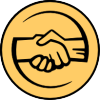 Mateřská škola Příbram IV, příspěvková organizacePod Šachtami 335, Příbram IV, 261 01 PříbramObjednávka č.: 5/00873489/2024Odběratel:                                                                                                   OU, PrŠ, ZŠ a MŠ Příbram IV, p. o.                  IČO: 00873489                                                       Pod Šachtami 335                                             261 01 Příbram IV                                                          Kontaktní osoba: Kateřina Havelková, tel.: 731 506 025, e-mail: Havelkova@ouupb.czBankovní spojení: XXXXX, číslo účtu: XXXXXPlatební podmínky: převodemDodavatelPetr NovákIČO: 67175317Stará Vráž 67, 398 32 Vráž, PísekTelefon: + 420 774 722 220, e-mail: recepce@penzionunovaku.czWebové stránky: https://www.penzionunovaku.cz/Datová schránka:		 	 Kontaktní osoba: Petr NovákBankovní spojení zapsané v evidenci finanční správy: XXXXX, č. účtu: XXXXXDne: 09.01.2024Schvaluje: Mgr. Pavlína Caisová, MBA, ředitelka školyMnožstvíPopis, místo plněníDodací lhůta30 žáků + 3 x pedagogObjednáváme:na základě cenové nabídky ze dne 08.01.2024 ubytování včetně kompletních služeb (stravování, jídlo, nápoje), jarní pobyt žáků v Penzionu U Nováků, Kožlí 24, Orlík na Vltavou, v termínu: 08.-12.04. 2024.Místo plnění: Penzion U Nováků, Kožlí 24, Orlík nad Vltavou, 398 04.08.-12.04.2024VyřizujeKateřina Havelková